Муниципальное дошкольное образовательное учреждение «Детский сад №117»Консультация для родителей на тему:«Заботимся о здоровье ребенка»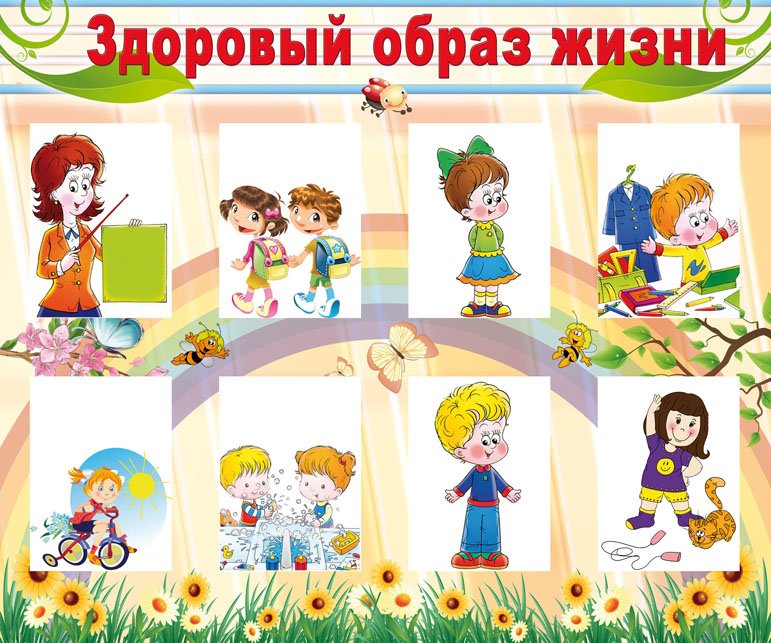 Составила: воспитатель высшей  квалификационной категорииБабина Т.В.САРАНСК, 2020 г.Консультация для родителей«Заботимся о здоровье ребенка».   Забота о здоровье ребенка является самой важной задачей. Здоровый и развитый ребенок обладает хорошей сопротивляемостью организма к вредным факторам среды и устойчивостью к утомлению, социально и физиологически адаптирован.   В дошкольном детстве закладывается фундамент здоровья ребенка, происходит интенсивный рост и развитие, формируются основные движения, осанка, а также необходимые навыки и привычки, приобретаются базовые физические качества, вырабатываются черты характера, без которых невозможен здоровый образ жизни.   Находясь длительное время в неблагоприятных условиях, малыш получает перенапряжение адаптационных возможностей организма. Это приводит к истощению  иммунной системы. Обостряются и развиваются хронические заболевания различных систем и органов.   Рост количества и сложности заболевания зависит не только от био-социальных факторов, но и от двигательной активности ребенка в течении дня. К сожалению сегодня многие дети предпочитают  просмотр мультфильмов и компьютерные игры подвижным играм. Родители очень редко имеют возможность и желание проводить с ребенком время на свежем воздухе. К несомненным минусам относится и тот факт, что родители некоторые курят, и зачастую это происходит в присутствии малыша. Таким образом формируется не только отношение к курению как к норме, но сжигается остаток кислорода, так необходимого растущему организму.   Что же могут сделать родители для приобщения детей к здоровому образу жизни?Прежде всего, необходимо активно использовать свободное время для повышения двигательной активности всех членов семьи. (прогулки на свежем воздухе, желательно подальше от городского шума и загазованности, утренняя гимнастика, подвижные игры, занятия со спортивным оборудованием…)Очень важно соблюдать строго режим дня, рекомендованный педиатрами и установленный в детском саду.Ребенку необходим спокойный, доброжелательный психологический климат.   Ссоры в присутствии ребенка в одних случаях способствуют возникновению у него невроза, а в других усугубляют уже имеющиеся нарушения нервной системы. Все это существенно снижает защитные возможности детского организма. Наше раздражение механически переходит и на ребенка. Эмоциональная устойчивость и связанное с ней поведение воспитываются. Здесь важно умение правильно и рационально относиться к тому, что видится, воспринимается, слышится.Организация полноценного питания – включение в рацион продуктов, богатых витаминами А, В, С и Д, минеральными солями (кальцием, фосфором, железом, магнием, медью), а также белком. Все блюда для детей желательно готовить  из натуральных продуктов, нерафинированных, без добавок и специй и консервантов. Чаще включать в рацион детей творог, гречневую и овсяную каши. Немаловажное значение имеет режим питания, то есть соблюдение определенных интервалов между приемами пищи.          У детей важно формировать интерес к оздоровлению собственного организма. Чем раньше ребенок получит представление о строении тела человека, узнает о важности закаливания, движения, правильного питания, сна, тем раньше он будет приобщен к здоровому образу жизни. Если же ребенок насильно принуждают заниматься физкультурой, а также соблюдать правила гигиены, то ребенок быстро теряет интерес к этому.           Тяжелые последствия для здоровья ребенка имеют травмы и несчастные случаи. Необходимо дома оградить ребенка или научить правильно пользоваться предметами, которые могут представлять опасность для жизни ребенка?Дети очень любознательны и во всем стараются подражать нам, взрослым. Они могут включать электронагревательные приборы, любят играть с мелкими предметами.   Замечено: в тех семьях, где взрослые болеют мало, и дети, как правило, здоровы.Забота о здоровье ребенка и взрослого человека стала занимать во всем мире приоритетные позиции. Чем больше мы будем ребенку показывать и рассказывать о здоровье, тем лучше для его развития.   Предлагаем Вам поддержать работу детского сада и внедрять здоровый образ жизни в семью.Помните, здоровье ребенка в ваших руках!В современном обществе, в 21 веке, предъявляются новые, более высокие требования к человеку, в том числе и к ребёнку, к его знаниям и способностям. Забота о здоровье ребёнка стала занимать во всём мире приоритетные позиции. Любой стране нужны личности творческие, гармонично развитые, активные и здоровые. Здоровый и развитый ребёнок обладает хорошей сопротивляемостью организма к вредным факторам среды и устойчивостью к утомлению, социально и физиологически адаптирован.В дошкольном детстве закладывается фундамент здоровья ребёнка, происходит его интенсивный рост и развитие, формируются основные движения, осанка, а также необходимые навыки и привычки, приобретаются базовые физические качества, вырабатываются черты характера, без которых невозможен здоровый образ жизни. По данным обследований, только 5-7% детей рождаются здоровыми, 2-3% имеют I группу здоровья. На первый взгляд наши дети здоровы и нет причин волноваться. Но что такое здоровье? По определению Всемирной организации здравоохранения, здоровье – это полное физическое, психическое и социальное благополучие, а не только отсутствие болезней и физических дефектов.Факторы, влияющие на состояние здоровья:20%-наследственность;20%-экология;10%-развитие здравоохранения;50%-образ жизни.Что такое ЗОЖ? (здоровый образ жизни)1.     Рациональное питание.2.     Соблюдение режима.3.     Оптимальный двигательный режим.4.     Полноценный сон.5.     Здоровая гигиеническая среда.6.     Благоприятная психологическая атмосфера.7.     Закаливание.Факторы городской окружающей среды отрицательно сказываются на развитии и здоровье ребёнка. Но рост количества детских заболеваний связан не только с плохой экологической обстановкой, но и с самим образом жизни семьи ребёнка, во многом зависящим от семейных традиций, характера двигательного режима. В нашем детском саду проводилось анкетирование родителей на тему « Существуют ли традиции физического воспитания в вашей семье». Положительный ответ дали лишь 32% опрошенных. А ведь при недостаточной двигательной активности ребёнка неизбежно происходит ухудшение здоровья, снижение физической работоспособности. Так давайте же будем бороться за эти 50%, чтобы они были процентами здорового образа жизни.ДЛЯ ВАС, РОДИТЕЛИ!1.     Прежде всего, необходимо активно использовать целебные природные факторы окружающей среды: чистую воду, ультрафиолетовые лучи солнечного света, чистый воздух, фитонцидные свойства растений, так как естественные силы природы представляют собой привычные компоненты окружающей среды и необходимы для жизнедеятельности организма.2.     Ребёнку необходим спокойный, доброжелательный психологический климат. Перебранка в присутствии ребёнка способствует возникновению у него невроза или усугубляют уже имеющиеся нарушения нервной системы. Всё это снижает защитные возможности детского организма. Учитывая это , мы всегда должны стараться быть в хорошем настроении. Вспомните, стоит нам улыбнуться-сразу становится легче, нахмуриться -подкрадывается грусть. Эмоциональная устойчивость и связанное с ней поведение воспитываются. Здесь важно умение правильно и рационально относиться к тому, что мы видим и слышим.Так давайте же больше улыбаться и дарить радость друг другу!3.     Правильно организованный режим дня: оптимально сочетаемые периоды бодрствования и сна детей в течение суток. Режим дисциплинирует детей, способствует формированию полезных привычек, приучает их к определённому ритму. Прогулка – один из существенных компонентов режима дня. Этот наиболее эффективный вид отдыха, повышает сопротивляемость организма, закаляет его. Хорошо сочетать прогулку со спортивными и подвижными играми. Важная составляющая часть режима – Сон. Важно, чтобы малыш засыпал в одно и то же время (и днём и ночью).Домашний режим ребёнка должен быть продолжением режима дня детского сада, и особенно в выходные дни.4.     Полноценное питание: включение в рацион продуктов, богатых витаминами А,В,С и Д, минеральными солями и белком. Все блюда желательно готовить из натуральных продуктов, нерафинированных, без добавок, специй и консервантов. Чаще включать в рацион детей творог, гречневую и овсяную кашу. Важен режим питания – соблюдение определённых интервалов между приёмами пищи.5.     Формировать интерес к оздоровлению собственного организма. Чем раньше ребёнок получит представление о строении тела человека, узнает о важности закаливания, движения, правильного питания, тем раньше он будет приобщён к здоровому образу жизни. Если же ребёнка насильно принуждают заниматься физкультурой и соблюдать правила гигиены, то ребёнок быстро теряет интерес к этому. При поступлении ребёнка в школу важным является уровень его физического развития. Принцип «не навреди» должен быть заложен в основу воспитания и развития ребёнка.6.     Для укрепления здоровья эффективны ходьба и бег, которые предохраняют организм человека от возникновения болезней. Они обладают выраженным тренирующим эффектом и способствуют закаливанию организма. Что такое закаливание? Повышение устойчивости организма к неблагоприятному воздействию ряда факторов окружающей среды путём систематического кратковременного воздействия на организм этих же факторов в малых дозах. В результате закаливания организм приспосабливается к меняющимся условиям окружающей среды. Закаливание имеет большее значение для ослабленного ребёнка , чем для здорового. Наряду с традиционными методами закаливания (воздушные ванны, водные ножные процедуры, полоскание горла), широко используются и нетрадиционные:Контрастное воздушное закаливание (из тёплого в холодное помещение);Хождение босиком, при этом укрепляются своды и связки стопы, идёт профилактика плоскостопия. В летний период дайте детям возможность детям ходить босиком по горячему песку и асфальту, по мелким камушкам и шишкам, которые действуют как сильные раздражители. Тёплый песок, мягкий ковёр, трава действуют успокаивающе. При ходьбе босиком увеличивается интенсивность деятельности почти всех мышц, стимулируется кровообращение во всём организме, улучшается умственная деятельность.Контрастный душ – наиболее эффективный метод закаливания в домашних условиях.Полоскание горла прохладной водой со снижением её температуры – метод профилактики заболевания носоглотки. Если вы хотите видеть своего ребёнка здоровым – надо ежедневно проводить закаливающие процедуры. Минимальное закаливание – воздушные и водные процедуры, правильно подобранная одежда.VII. Чтобы повысить защитные силы организма ребёнка, рекомендуется приём витаминов. Витамины участвуют в обмене веществ и регулируют отдельные биохимические и физиологические процессы.VIII. Удар по здоровью ребёнка наносят вредные наклонности родителей. Не секрет , что дети курящих отцов и матерей болеют бронхолёгочными заболеваниями чаще, чем дети некурящих.ПОМНИТЕ - ЗДОРОВЬЕ РЕБЁНКА В ВАШИХ РУКАХ!!!Помни – здоровье не всё, но все без здоровья – ничто!Здоровье нужно не только тебе , но и людям которых ты обязан защищать и помогать.Здоровье не только физическая сила, но и душевное равновесие.Здоровье  – это твоя способность удовлетворять в разумных пределах свои потребности.Здоровье – это физическая и гигиеническая культура нашего тела: нет ничего красивее человеческого тела.Здоровье – это стиль и образ твоей жизни.Ходи периодически по земле босиком – земля даёт нам силу, отводит из тела лишнее электричество.Учись правильно дышать – глубоко, ровно, спокойно.Семья – наша опора и наше счастье, делай в семье так, чтобы каждый член семьи чувствовал свою нужность и зависимость друг от друга.Здоровье – это любовь и бережное отношение к природе: природа не брат и не сестра, а отец и мать человечества.Хочешь быть здоровым, подружись с физической культурой, чистым воздухом и здоровой пищей.Помни – солнце наш друг, и все мы дети солнца, но с его лучами не шути: загорание не должно стать сгоранием на солнце.Здоровье – социальная культура человека, культура человеческих отношений.Люби нашу землю – мать и кормилицу, бережно относись к ней и ко всему живому, чему она дала жизнь. Хочешь жить, люби жизнь.Здоровье – наш капитал. Его можно увеличить, его можно и прокутить. Хочешь быть здоровым – будь им!Запомни:Здоровье дороже богатстваЗдоровым будешь – всё добудешьЗдоровье не купишьВ здоровом теле – здоровый дух